Learning Project WEEK 3- Viewpoints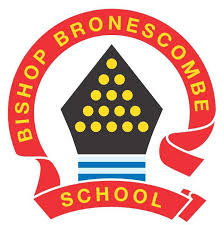 Learning Project WEEK 3- ViewpointsYear group: 1/2Year group: 1/2Suggested Maths Activities     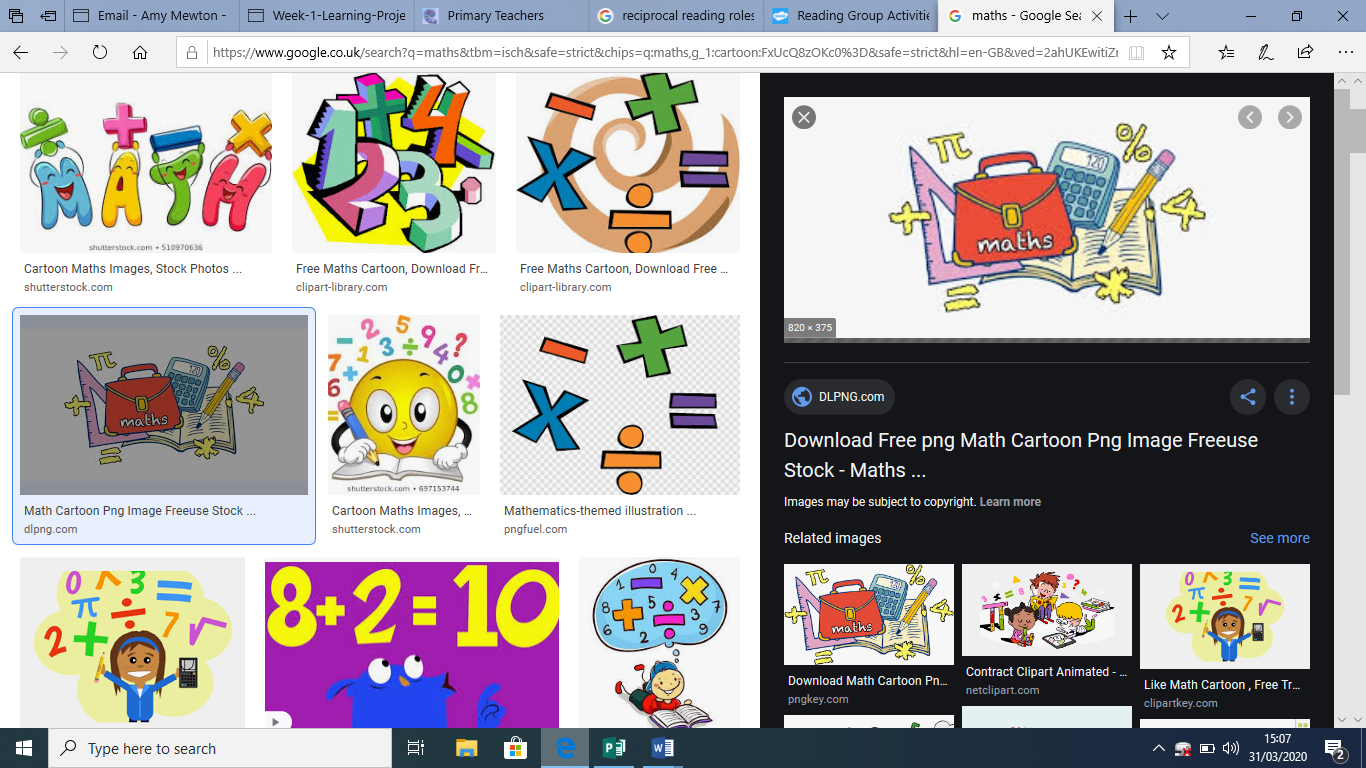 for Week 3Suggested Reading Activities 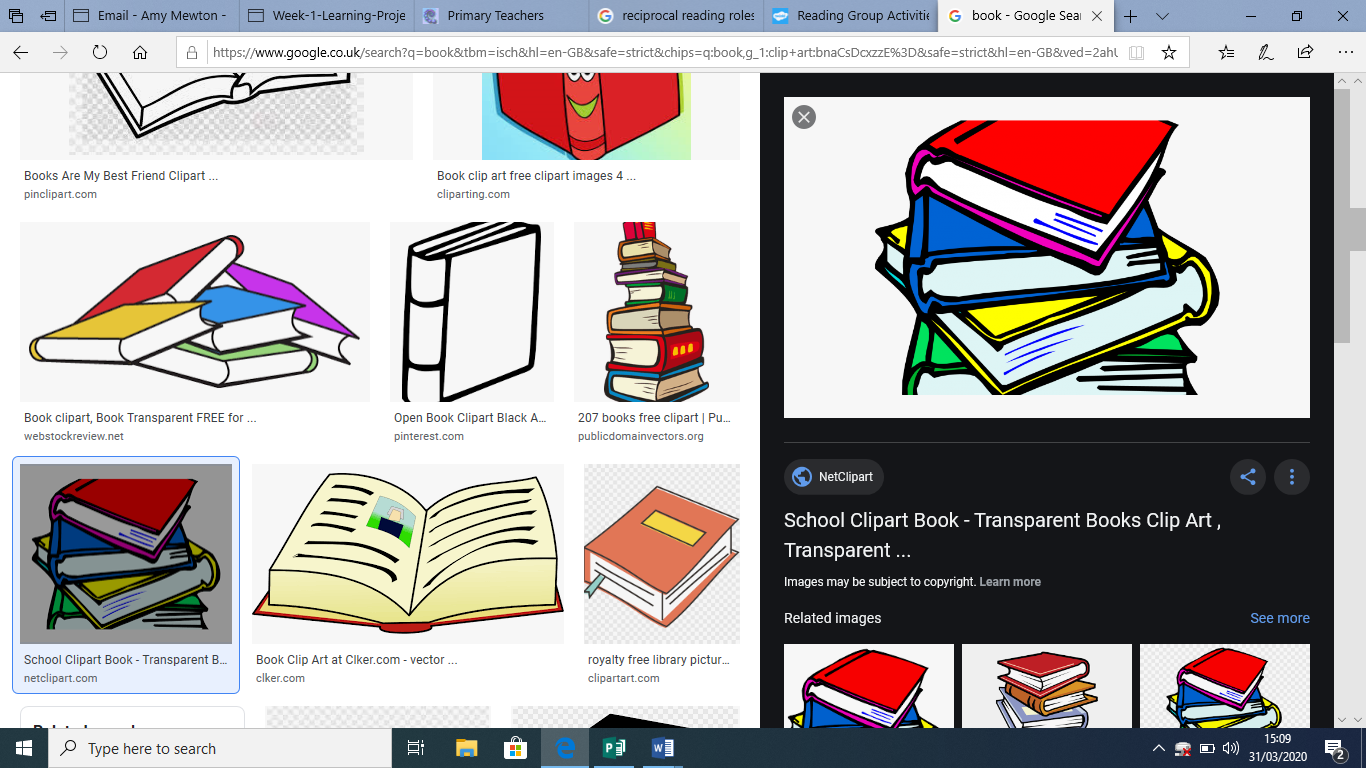 for Week 3Repeating patterns – create a pattern for your child to complete. Get your child to create repeating patterns using pieces of lego, colouring pencils, anything you can find! You can pay: Shape patterns  to practice.Find a picture book (or a picture on line) of a place or person that your child wouldn’t recognise.  Discuss the picture by asking questions beginning with who, what, where, when and how For example, ‘’Where is this place?’’‘’Why is the character…?’’‘‘When did they…?’’‘’How might…?’’Recognise the place value of 2-digit numbers, think about the tens and the ones in a number, you could create a part part whole model for each number: 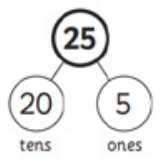 And you could play: Place value basketballYear 2s, when you are confident, you could move on to 3-digit numbers and create a part part part whole model.Re-design the front cover of your favourite storybook, thinking about the main character’s big moment e.g. Cinderella losing her glass slipper.Suggested Spelling/Grammar Activitiesfor Week 3Suggested Writing Activities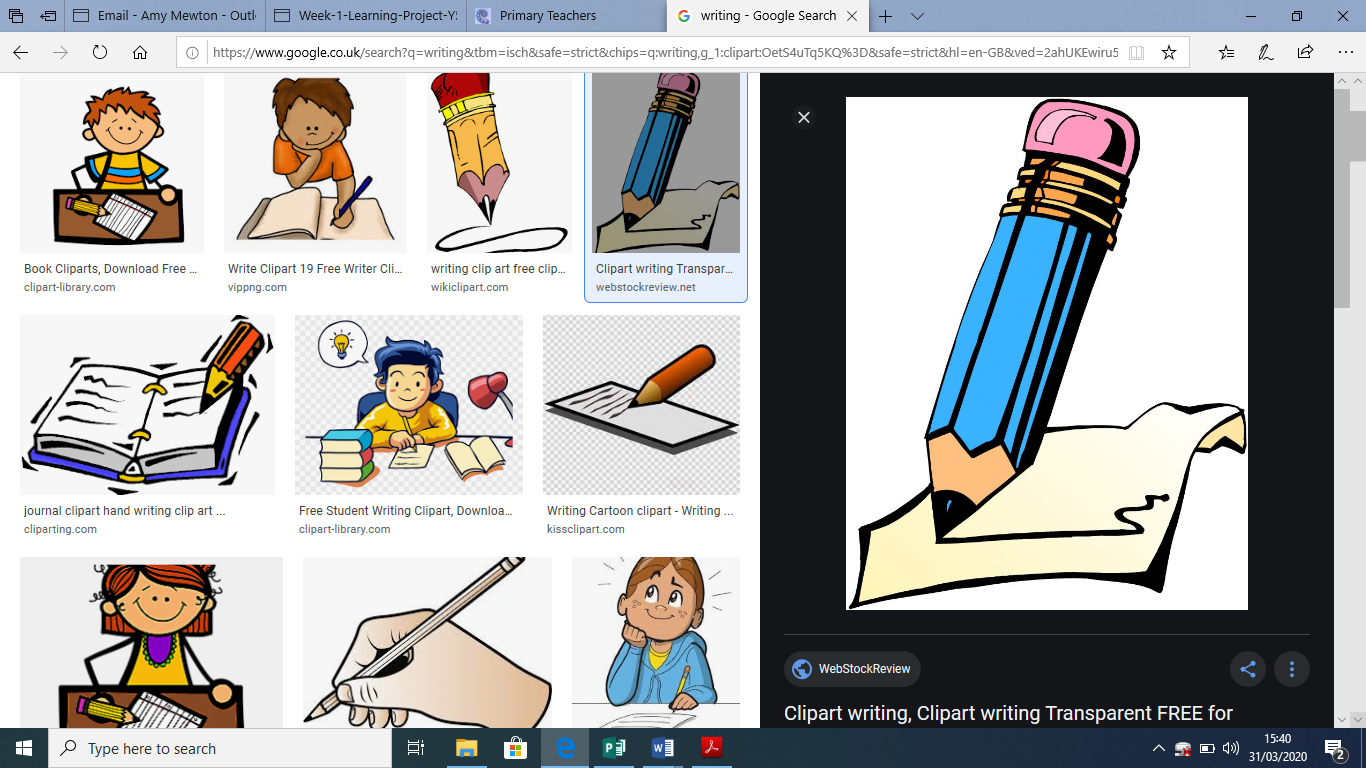 for Week 3I spy with my little eye… Children to use a book that has been read to them and as you read the story, encourage your child to spot ‘special friends’ sounds within the text. Remember, examples of special friends include ‘ay’, ‘ee’, ‘igh’, ‘ow’ etc. Challenge your child to identify other words which include these ‘special friends’.Draw a picture of your house and label it with key features.Role play:  You will be surprised how much your child remembers from our RWI sessions.  Mirroring the youtube RWI sessions, ask your child to teach you a chosen sound and create green words using this sound.E.g.  ‘ai’ snail in the rain…Rain, pain, snail, trail etc.  Finish off with by creating alien words using the same sound e.g zaibRead one of these stories: Goldilocks and the Three Bears, Jack and the beanstalk and Cinderella, now watch the corresponding story on this link in which the character(s) try to persuade Judge Jenny to see things from their point of view. Using one of the video clips, write a list of the things to summarise the arguments from the viewpoint of the two groups of characters.Write about school uniform – create arguments for and against wearing a uniform, think about the different viewpoints.Learning Project - to be done throughout the weekLearning Project - to be done throughout the week  The project this week aims to provide opportunities for your child to gain a better understanding of different viewpoints. Learning may focus on physical viewpoints in terms of what you can see at home, and then may progress on to personal viewpoints of others. 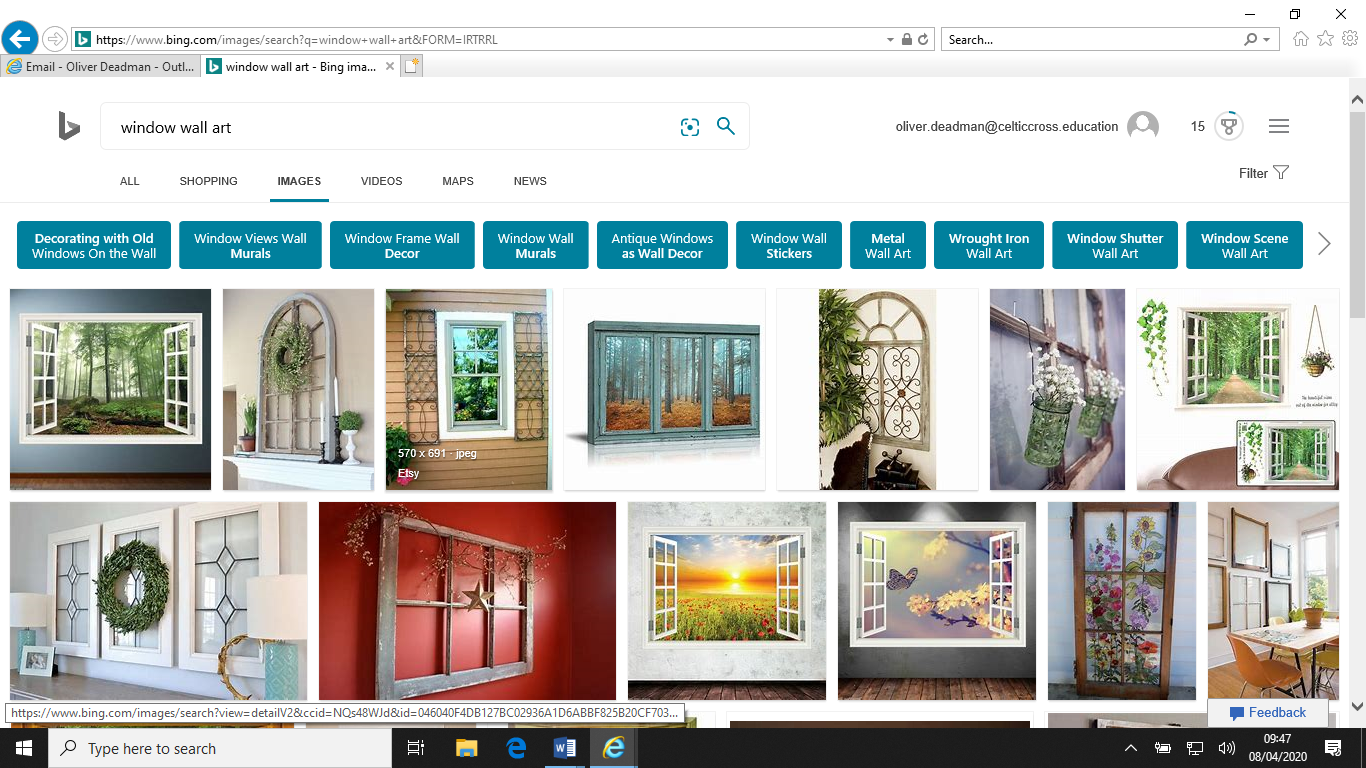 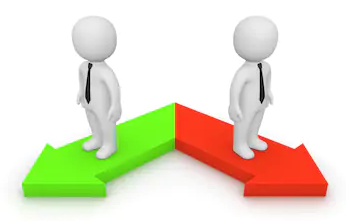   The project this week aims to provide opportunities for your child to gain a better understanding of different viewpoints. Learning may focus on physical viewpoints in terms of what you can see at home, and then may progress on to personal viewpoints of others. 